Yukarıda adı geçen, söz konusu kursa katılmak istiyorumTarih:
İmza: 
Bilgi İçin : 0452 225 31 76								orduhem.meb.k12.trİSTENEN BELGELER1.Nüfus cüzdanı fotokopisi 2.Sağlık raporu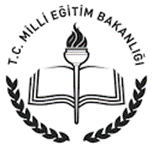 ALTINORDU HALK EĞİTİMİ MERKEZİ MÜDÜRLÜĞÜKURSİYER KAYIT FORMUALTINORDU HALK EĞİTİMİ MERKEZİ MÜDÜRLÜĞÜKURSİYER KAYIT FORMUALTINORDU HALK EĞİTİMİ MERKEZİ MÜDÜRLÜĞÜKURSİYER KAYIT FORMUALTINORDU HALK EĞİTİMİ MERKEZİ MÜDÜRLÜĞÜKURSİYER KAYIT FORMUALTINORDU HALK EĞİTİMİ MERKEZİ MÜDÜRLÜĞÜKURSİYER KAYIT FORMUALTINORDU HALK EĞİTİMİ MERKEZİ MÜDÜRLÜĞÜKURSİYER KAYIT FORMUALTINORDU HALK EĞİTİMİ MERKEZİ MÜDÜRLÜĞÜKURSİYER KAYIT FORMUALTINORDU HALK EĞİTİMİ MERKEZİ MÜDÜRLÜĞÜKURSİYER KAYIT FORMUALTINORDU HALK EĞİTİMİ MERKEZİ MÜDÜRLÜĞÜKURSİYER KAYIT FORMUALTINORDU HALK EĞİTİMİ MERKEZİ MÜDÜRLÜĞÜKURSİYER KAYIT FORMUALTINORDU HALK EĞİTİMİ MERKEZİ MÜDÜRLÜĞÜKURSİYER KAYIT FORMUALTINORDU HALK EĞİTİMİ MERKEZİ MÜDÜRLÜĞÜKURSİYER KAYIT FORMUALTINORDU HALK EĞİTİMİ MERKEZİ MÜDÜRLÜĞÜKURSİYER KAYIT FORMUALTINORDU HALK EĞİTİMİ MERKEZİ MÜDÜRLÜĞÜKURSİYER KAYIT FORMUKATILMAK İSTEDİĞİ KURSUN ADIHALKOYUNLARI KURSUHALKOYUNLARI KURSUHALKOYUNLARI KURSUHALKOYUNLARI KURSUHALKOYUNLARI KURSUHALKOYUNLARI KURSUHALKOYUNLARI KURSUHALKOYUNLARI KURSUHALKOYUNLARI KURSUHALKOYUNLARI KURSUHALKOYUNLARI KURSUHALKOYUNLARI KURSUHALKOYUNLARI KURSUTC KİMLİK NOADI VE SOYADIBABA ADIANA ADIDOĞUM TARİHİ(GÜN-AY-YIL)EV TELEFONUCEP TELEFONUCEP TELEFONUCEP TELEFONUCEP TELEFONUİKAMETGâH ADRESİKURS ZAMANIHAFTA İÇİ SABAH                                     HAFTA İÇİ ÖĞLEN                   HAFTA İÇİ AKŞAMHAFTA SONU SABAH             HAFTA SONU ÖĞLEN                    FARKETMEZHAFTA İÇİ SABAH                                     HAFTA İÇİ ÖĞLEN                   HAFTA İÇİ AKŞAMHAFTA SONU SABAH             HAFTA SONU ÖĞLEN                    FARKETMEZHAFTA İÇİ SABAH                                     HAFTA İÇİ ÖĞLEN                   HAFTA İÇİ AKŞAMHAFTA SONU SABAH             HAFTA SONU ÖĞLEN                    FARKETMEZHAFTA İÇİ SABAH                                     HAFTA İÇİ ÖĞLEN                   HAFTA İÇİ AKŞAMHAFTA SONU SABAH             HAFTA SONU ÖĞLEN                    FARKETMEZHAFTA İÇİ SABAH                                     HAFTA İÇİ ÖĞLEN                   HAFTA İÇİ AKŞAMHAFTA SONU SABAH             HAFTA SONU ÖĞLEN                    FARKETMEZHAFTA İÇİ SABAH                                     HAFTA İÇİ ÖĞLEN                   HAFTA İÇİ AKŞAMHAFTA SONU SABAH             HAFTA SONU ÖĞLEN                    FARKETMEZHAFTA İÇİ SABAH                                     HAFTA İÇİ ÖĞLEN                   HAFTA İÇİ AKŞAMHAFTA SONU SABAH             HAFTA SONU ÖĞLEN                    FARKETMEZHAFTA İÇİ SABAH                                     HAFTA İÇİ ÖĞLEN                   HAFTA İÇİ AKŞAMHAFTA SONU SABAH             HAFTA SONU ÖĞLEN                    FARKETMEZHAFTA İÇİ SABAH                                     HAFTA İÇİ ÖĞLEN                   HAFTA İÇİ AKŞAMHAFTA SONU SABAH             HAFTA SONU ÖĞLEN                    FARKETMEZHAFTA İÇİ SABAH                                     HAFTA İÇİ ÖĞLEN                   HAFTA İÇİ AKŞAMHAFTA SONU SABAH             HAFTA SONU ÖĞLEN                    FARKETMEZHAFTA İÇİ SABAH                                     HAFTA İÇİ ÖĞLEN                   HAFTA İÇİ AKŞAMHAFTA SONU SABAH             HAFTA SONU ÖĞLEN                    FARKETMEZHAFTA İÇİ SABAH                                     HAFTA İÇİ ÖĞLEN                   HAFTA İÇİ AKŞAMHAFTA SONU SABAH             HAFTA SONU ÖĞLEN                    FARKETMEZHAFTA İÇİ SABAH                                     HAFTA İÇİ ÖĞLEN                   HAFTA İÇİ AKŞAMHAFTA SONU SABAH             HAFTA SONU ÖĞLEN                    FARKETMEZ